Na stránce https://www.ortholud.com/etre-et-avoir.htmlnaleznete zábavné procvičování sloves être et avoirprvní série je na sloveso être – naleznete 5 zelených koleček na které postupně kliknete a vyplníte cvičení. Na závěr vyplníte hru (Jeu 1)druhá série je na sloveso avoir – naleznete 6 zelených koleček na které postupně kliknete a vyplníte cvičení. Na závěr vyplníte hru (Jeu 1)Zapisujte si body a výsledky můžete poslat na dana.volkova@centrum.czNápověda: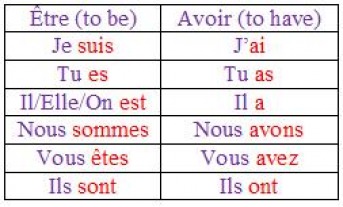 C´ EST = TO JENašla jsem pěknou písničku, pusťte si ji https://www.youtube.com/watch?v=pjJ2w1FX_WgDana Volková